Dataset S1: The raw data of Figure 1 (WB). Note: 1. The blots with same amount of protein, i.e., p-mTOR, mTOR and Actin. Abbreviation. N: normal kidney tissue, T: ccRCC; M: Marker. Protein nameProtein bandsProtein bands (original)mTOR(289kD)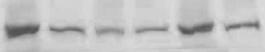 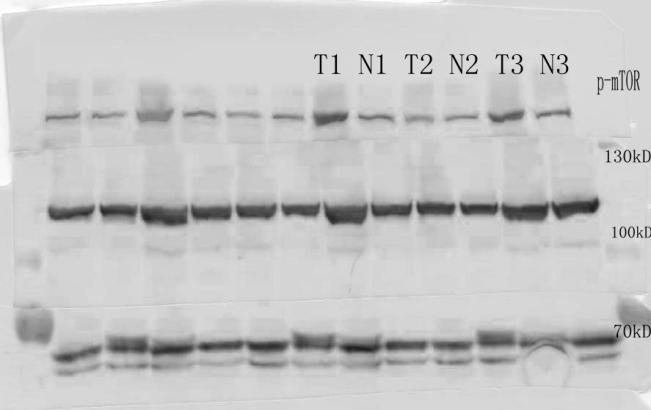 mTOR(289kD)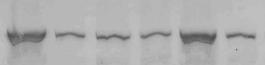 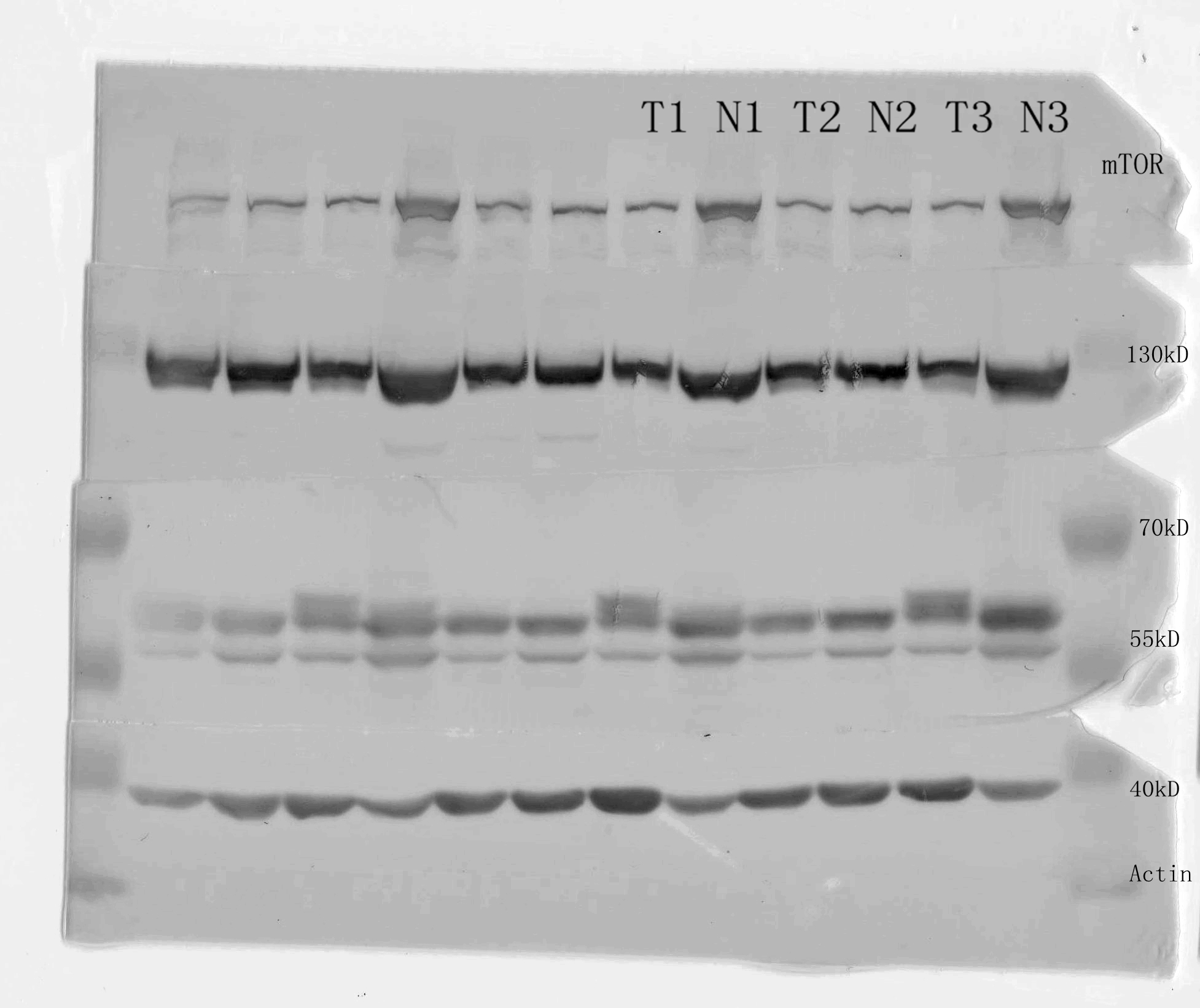 Actin(43kD)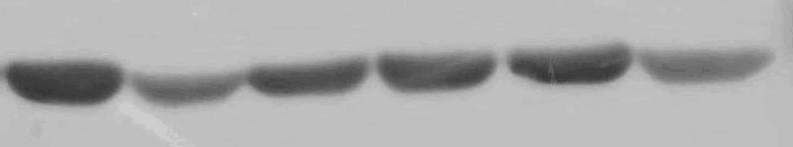 